POLETTO GROUP: Campagna regate 2019 - ELCA G.S.50 Comunicato n* 01 - 2019-05-03La Duecento di Porto Santa MargheritaPronti per un nuovo anno di regate a bordo di Elca il Maxi della Grand Soleil Cantiere del Pardo sponsorizzato dalla nostra Azienda la Poletto Group.Il programma molto ricco ed entusiasmante prevede la partecipazione alla “200” di Caorle Santa Margherita, alla “Romantica”, alla Muggia Portorose, alla Settimana Velica Internazionale, alla Maxi Yacht di Porto Piccolo, al Trofeo Bernetti e alla classicissima delle regate La Barcolana di Trieste.Oggi siamo presenti alla “Duecento” di Caorle pronti per questa regata lunga che prevede un passaggio per le boe foranee di Grado, un’andata a Sansego e ritorno per, appunto , un totale di 200 miglia.Il bollettino meteo non dà delle previsioni entusiasmanti sia perché chiama pioggia nelle giornate di sabato e domenica sia perché da un groppo di vento molto forte, quasi avviso di burrasca, nella giornata di domenica.Carlo Naibo, armatore e skipper è comunque fiducioso nel suo mezzo e del suo equipaggio ormai testato in moltissime regate, alla tattica abbiamo una certezza con Marco Augelli, grande marinaio di esperienza indiscussa che ha sempre trovato la rotta giusta per eclettiche performance; la novità di quest’anno è la presenza a bordo dell’uomo internazionale, ottimo atleta di fama, Fernando Pancho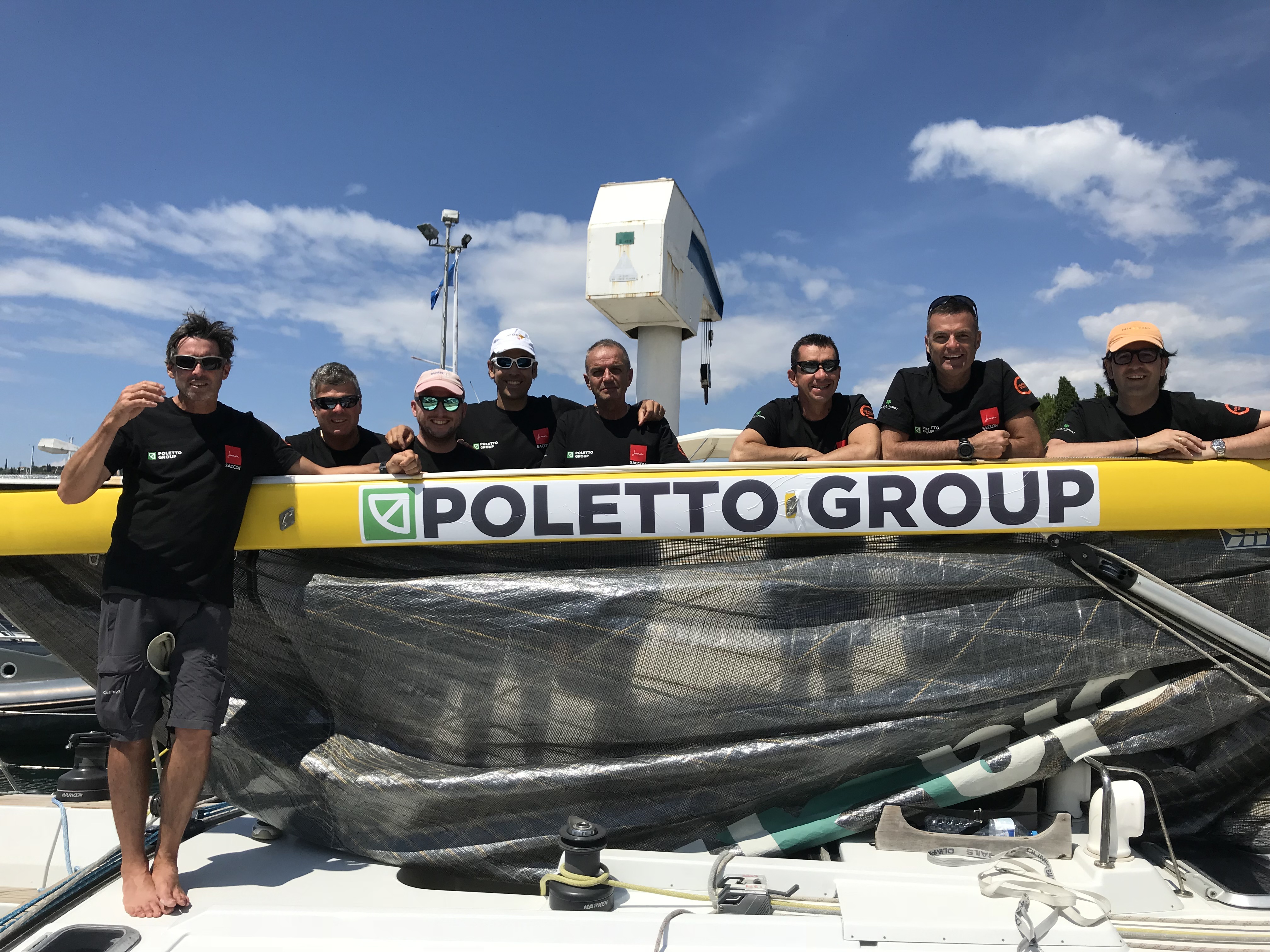 